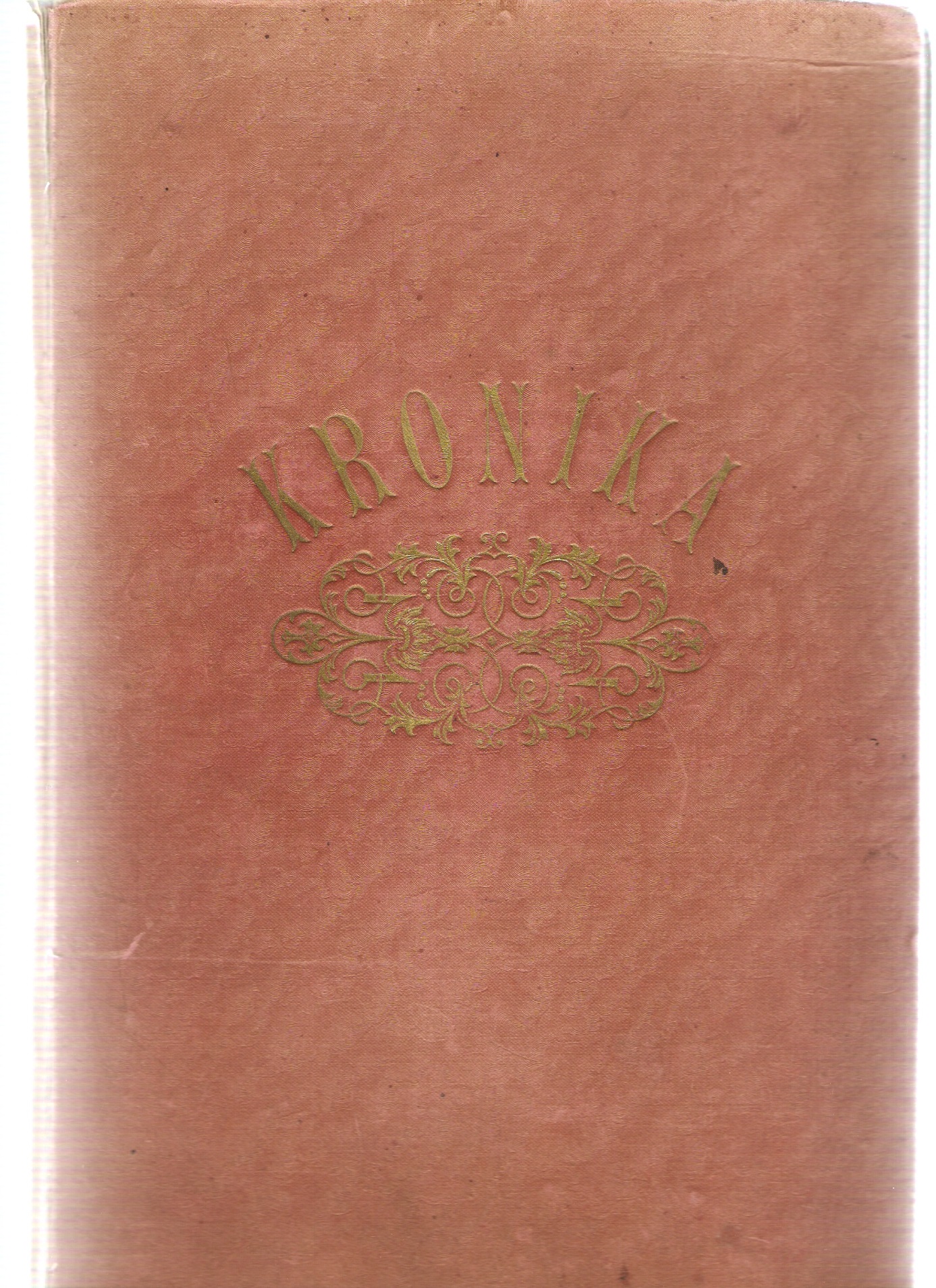 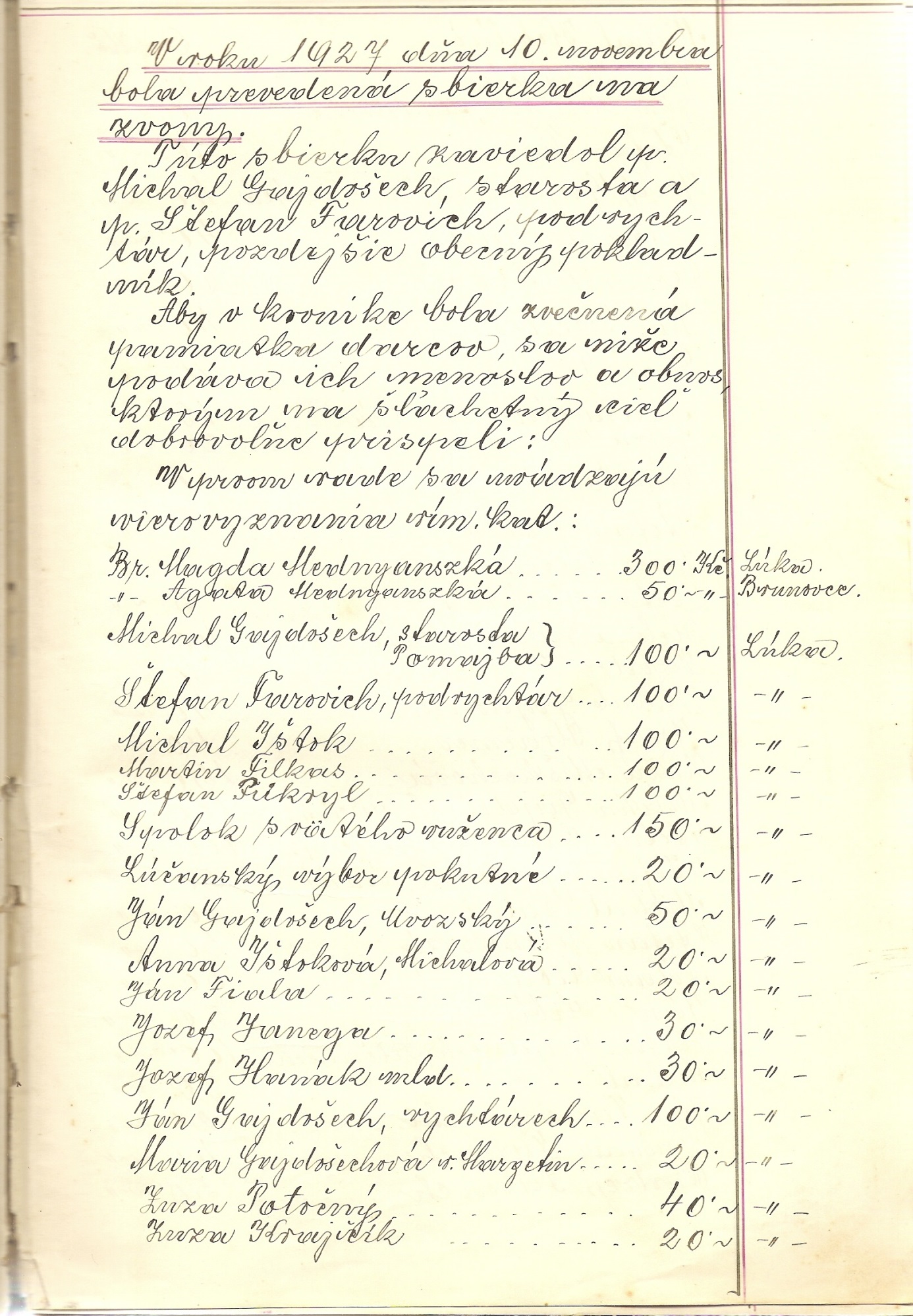 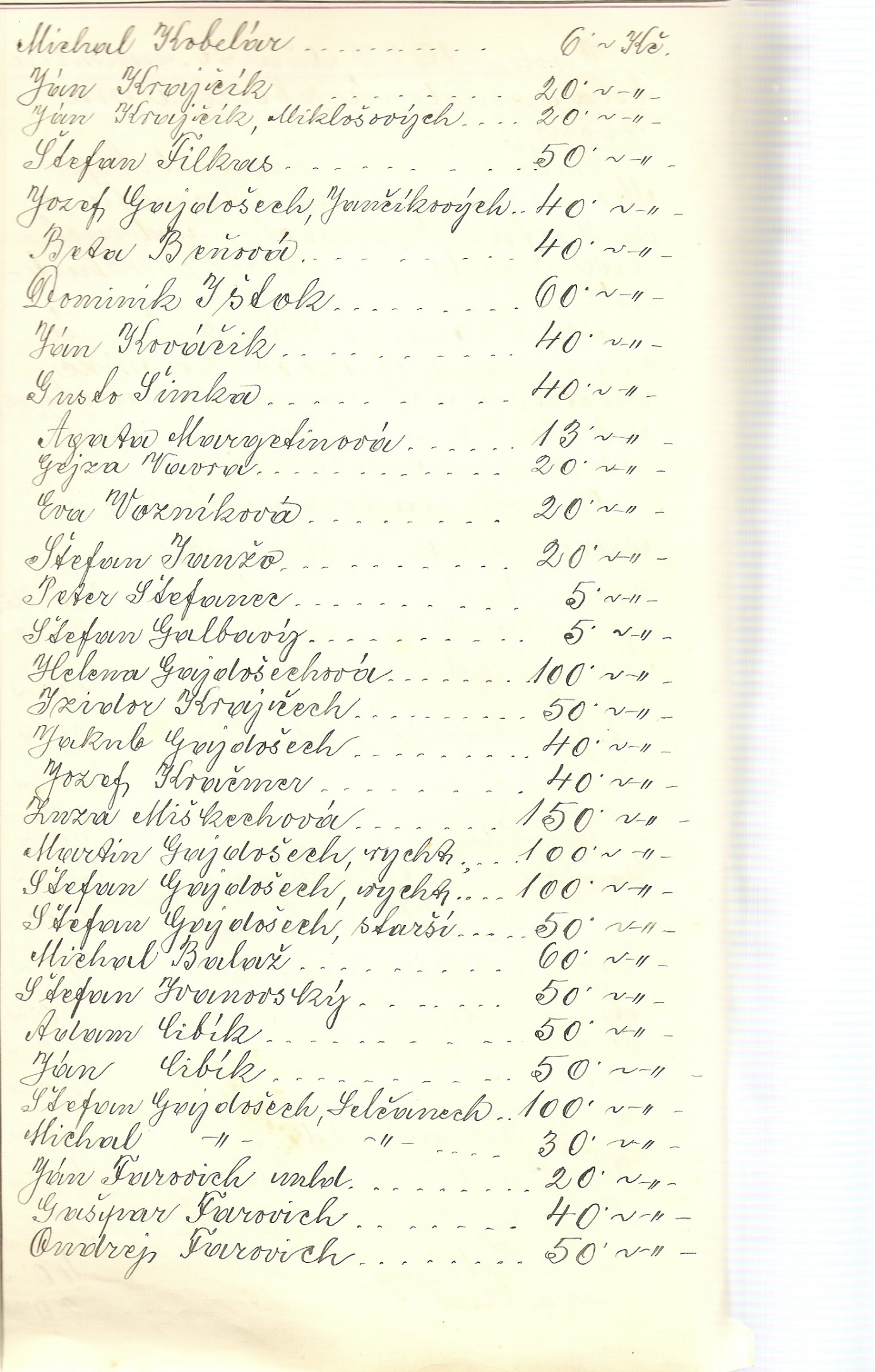 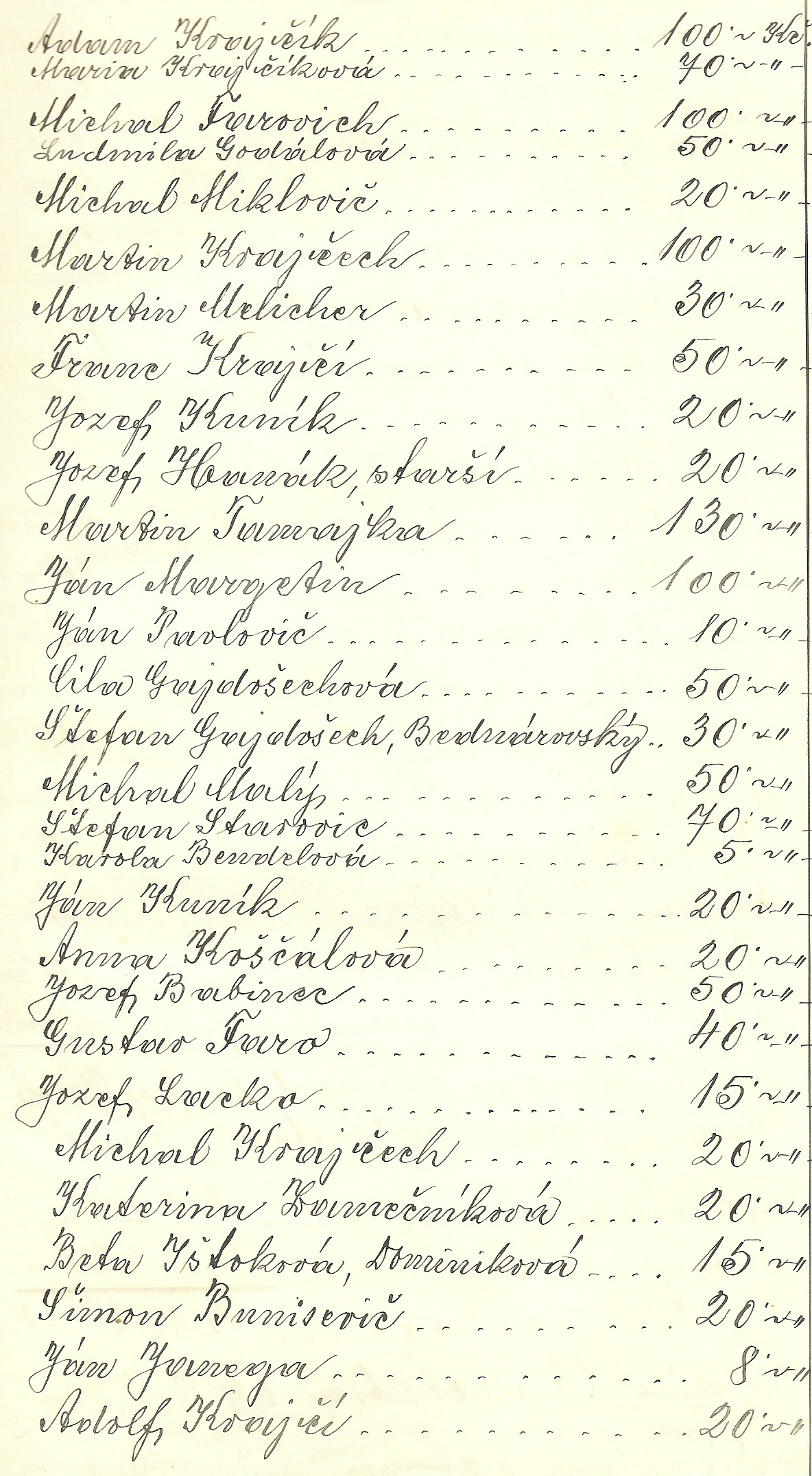 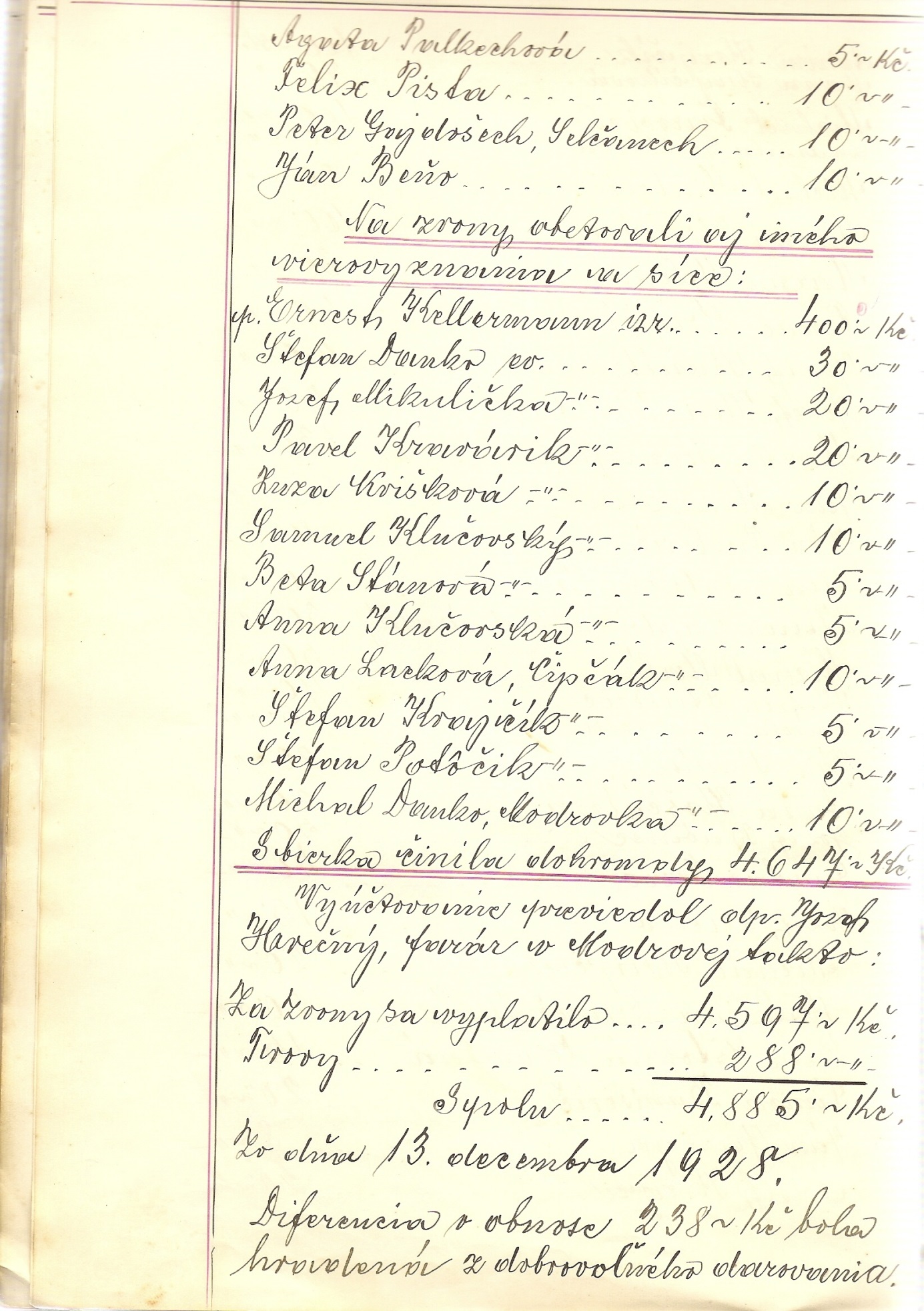 Vkronike bol voľne vložený list s poznámkou o nakúpených zvonoch:  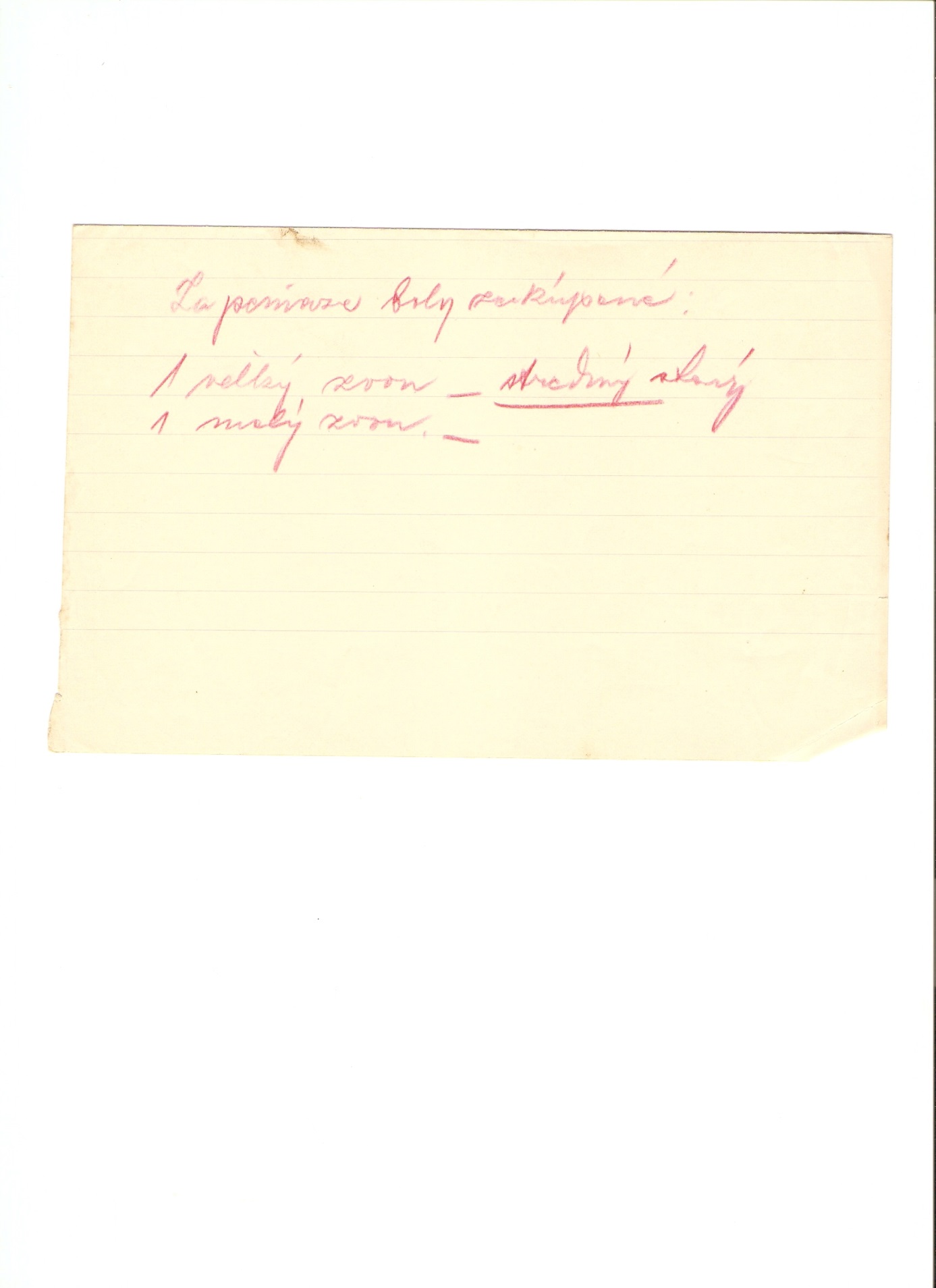 Pôdorys stavby školy z roku 1932, teraz na pozemku stojí dom pre matky v núdzi /Dom pokoja/. 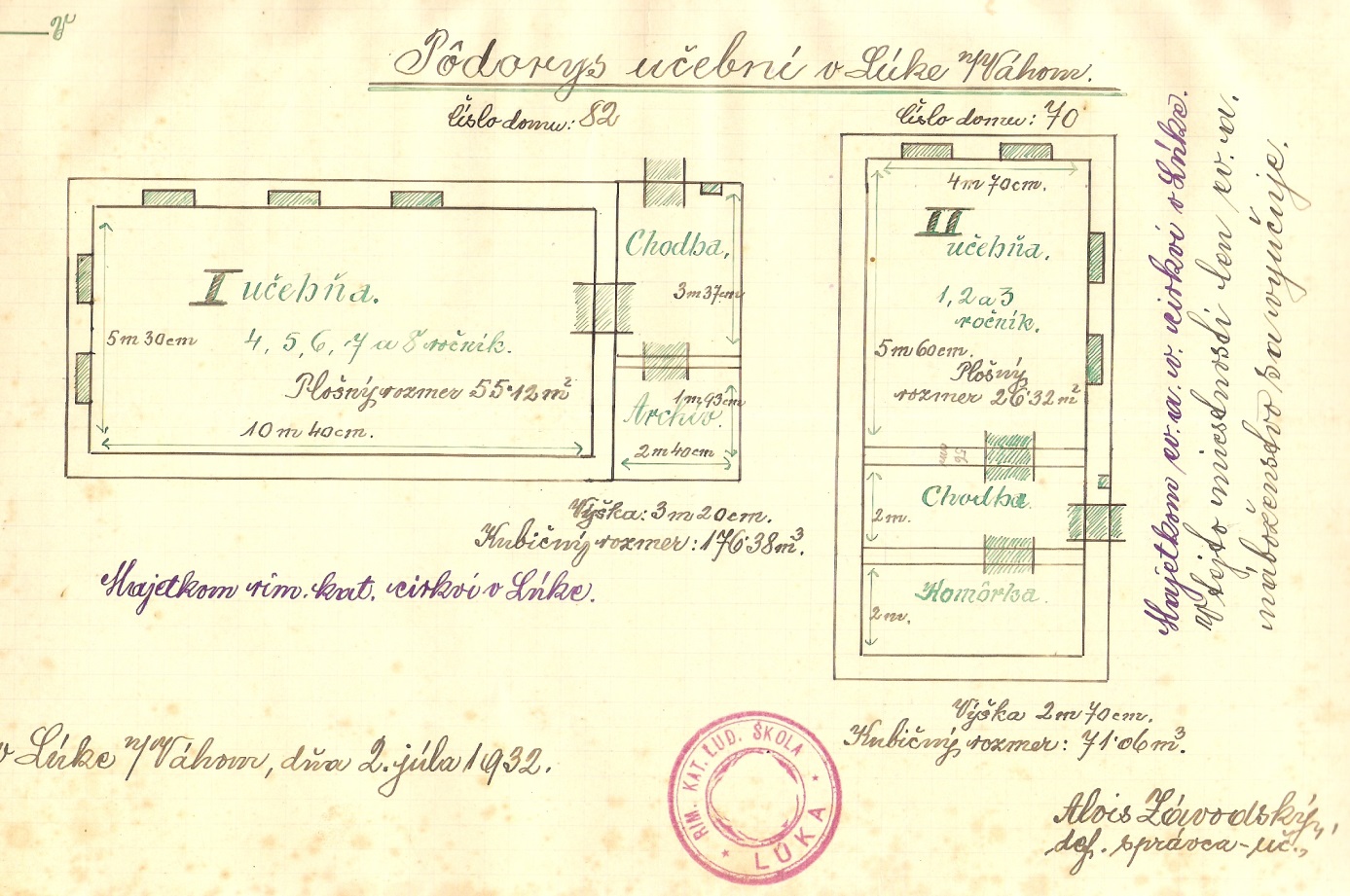 